муниципальное автономное дошкольное образовательное учреждение                       Городского округа «город Ирбит» Свердловской области «Детский сад №23»
Консультация для родителей«Укрепление здоровья детей в летний период»В дошкольном возрасте важнейшим является: охрана жизни ребенка, укрепление его здоровья, совершенствование функций организма содействие его правильному физическому развитию и закаливанию.Воздушные и солнечные ванны, обтирания, купания, хождение босиком, проведение упражнений на свежем воздухе – в лесу, на лугу, у воды – имеет большое значение, оказывает сильное закаливающее воздействие на организм ребенка.Бегать, играть в мяч, прыгать, лазать, метать значительно удобнее на поляне, на лугу, чем в помещении. В природных условиях движения детей становятся более естественными, непринужденными.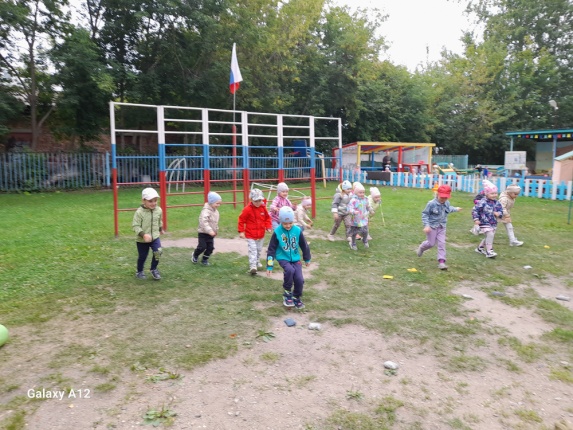 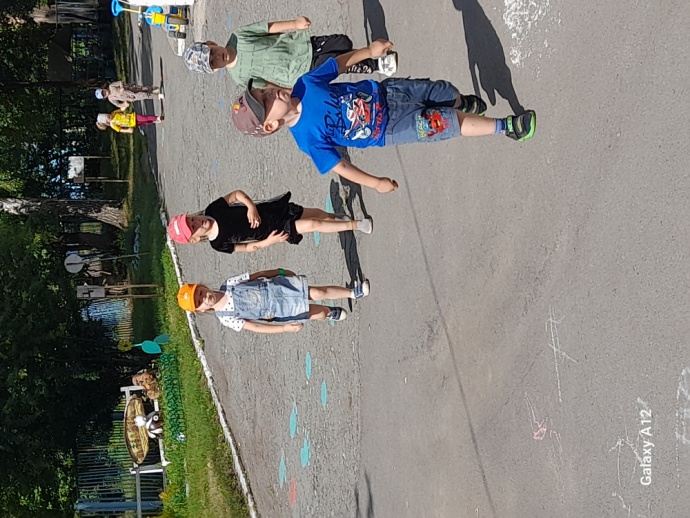 Лето - это благоприятное время для выполнения упражнений в природе. Что же мы можем вам порекомендовать? Для упражнения детей в ходьбе и беге, а также упражнения в равновесии предлагаем:• ходить и бегать между кустами и деревьями, меняя направление;• входить на горку и сбегать с неё;• ходить и бегать по рыхлому песку, по мелкой воде;• пройти по мягкому грунту след в след за взрослым;• пройти по бревну или доске;• идти широким шагом, измеряя расстояние между двумя деревьями;• бегать по лужайке, перепрыгивая через высокую траву.• для упражнения детей в метании и прыжках предлагаем:• подбрасывать и метать в цель шишки;• бросать в воду камешки на дальность.Много радости и веселья доставляют детям игры на преодоление препятствий, на умение попасть мячом в обозначенную цель, интересны ребятам игры, в которых надо ловко увернуться от ловящего или самому поймать кого-то. Такие игры являются прекрасным средством развития и совершенствования движений детей, укрепление и закаливание их организма.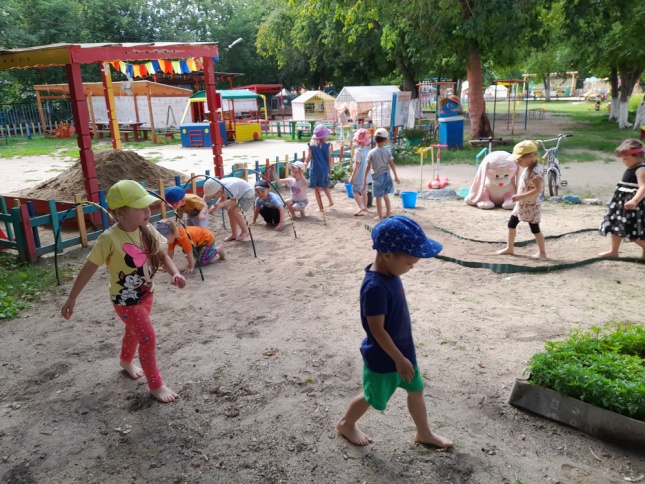 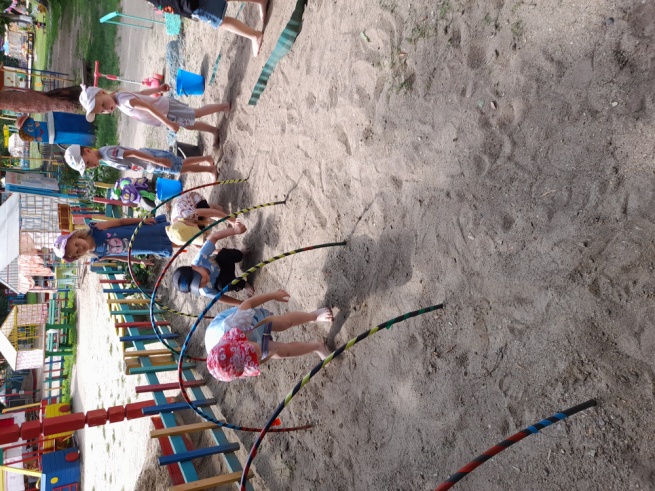 ЖЕЛАЕМ ЗДОРОВЬЯ ВАМ И ВАШИМ ДЕТЯМ!